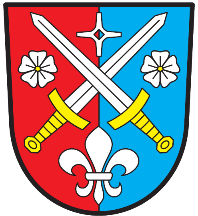 Obec BořeticeOBECNÍ ÚŘAD BOŘETICEBořetice 33, 395 01 Pacov, mobil: 725 776 499,IČO: 00512257, Internet: www.boretice.info.cz, e-mail: boretice@boretice.info,ORP Pelhřimov, ID datové schránky: 83uaxy5                                                                                                             V Bořeticích 10.6.2022POZVÁNKA na 3. zasedání zastupitelstva v roce 2022 obce Bořetice, které se bude konat ve středu 22.6.2022 od 20:00 hod v kanceláři OÚ Bořetice.Program:ZahájeníSchválení programu zasedáníJmenování zapisovateleZvolení ověřovatelů zápisuZpráva účetní obce Rozpočtové opatření č.1Zpráva kontrolního a finančního výboruZpráva o přezkoumání hospodaření za rok 2021 Schválení závěrečného účtu obce za rok 2021Schválení účetní závěrky obce za rok 2021Plánované kulturní akce do konce roku 2022Usnesení DiskuzeZávěr jednáníTomáš Kos – starosta                                                          Jiří Kos - místostarosta